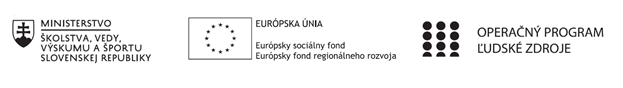 Správa o činnosti pedagogického klubu Príloha:Prezenčná listina zo stretnutia pedagogického klubu:Adela SaksováAnna FajčíkováJozefína ZacharováPríloha správy o činnosti pedagogického klubu                                                                                             PREZENČNÁ LISTINAMiesto konania stretnutia: ZŠ s MŠ Štefana MoysesaDátum konania stretnutia:  14. 06. 2021Trvanie stretnutia:   9.30 – 12.30Zoznam účastníkov/členov pedagogického klubu:Meno prizvaných odborníkov/iných účastníkov, ktorí nie sú členmi pedagogického klubu  a podpis/y:Prioritná osVzdelávanieŠpecifický cieľ1.1.1 Zvýšiť inkluzívnosť a rovnaký prístup ku
kvalitnému vzdelávaniu a zlepšiť výsledky a
kompetencie detí a žiakovPrijímateľZákladná škola s materskou školou Štefana Moysesa, Námestie Štefana Moysesa 23, 974 01 Banská BystricaNázov projektuZvýšenie kvality vzdelávania na Základná škola s materskou školou Štefana Moysesa v Banskej BystriciKód projektu  ITMS2014+312011T411Názov pedagogického klubu Pedagogický klub ČITATEĽSKEJ GRAMOTNOSTIDátum stretnutia  pedagogického klubu14. 06. 2021Miesto stretnutia  pedagogického klubuZŠ s MŠ Štefana MoysesaMeno koordinátora pedagogického klubuAdela SaksováOdkaz na webové sídlo zverejnenej správyhttps://zssm.edupage.org/Manažérske zhrnutie:Krátka anotácia:Na dnešnom  zasadnutí pedagogického klubu  v tomto školskom roku 2020/2021 sme sa venovali prírodovednej  oblasti. Zameriame  sa na dôležitosť vody v prírode. V jednotlivých kluboch si vychovávateľky na túto tému pre deti pripravia zaujímavé aktivity, týkajúce sa kolobehu vody v prírode.  Využijeme i praktickú pomôcku, ktorú sme získali v rámci projektu, a táto nám ukáže, ako prebieha kolobeh vody v prírode. Po jednotlivých oddeleniach navštívime aj našu školskú knižnicu, kde si prezrieme rôzne encyklopédie na danú tému. V jednotlivých oddeleniach si deti zvolia spolužiakov, ktorí budú zodpovední za izbové rastliny v triede.Kľúčové slová:    prírodovedná oblasť, voda, izbové rastliny,  tvorivá činnosť, životné prostredie,Manažérske zhrnutie:Krátka anotácia:Na dnešnom  zasadnutí pedagogického klubu  v tomto školskom roku 2020/2021 sme sa venovali prírodovednej  oblasti. Zameriame  sa na dôležitosť vody v prírode. V jednotlivých kluboch si vychovávateľky na túto tému pre deti pripravia zaujímavé aktivity, týkajúce sa kolobehu vody v prírode.  Využijeme i praktickú pomôcku, ktorú sme získali v rámci projektu, a táto nám ukáže, ako prebieha kolobeh vody v prírode. Po jednotlivých oddeleniach navštívime aj našu školskú knižnicu, kde si prezrieme rôzne encyklopédie na danú tému. V jednotlivých oddeleniach si deti zvolia spolužiakov, ktorí budú zodpovední za izbové rastliny v triede.Kľúčové slová:    prírodovedná oblasť, voda, izbové rastliny,  tvorivá činnosť, životné prostredie,Hlavné body, témy stretnutia, zhrnutie priebehu stretnutia: Uvedomenie si dôležitosti vody v prírode.Starostlivosť o izbové rastliny.Ujasniť si kolobeh života v prírode.Uplatňovať zručnosti pri tvorbe a ochrane životného prostredia. Hlavné body, témy stretnutia, zhrnutie priebehu stretnutia: Uvedomenie si dôležitosti vody v prírode.Starostlivosť o izbové rastliny.Ujasniť si kolobeh života v prírode.Uplatňovať zručnosti pri tvorbe a ochrane životného prostredia. Závery a odporúčania: Na dnešnom  zasadnutí pedagogického klubu  v tomto školskom roku 2020/2021 sme sa venovali  prírodovednej oblasti. Vychovávateľky jednotlivých oddelení sa dohodli na príprave aktivít zameraných na dôležitosť vody v prírode. Následne si deti prezeraním encyklopédií v školskej knižnici obohatia svoje vedomosti o danej téme. V rámci aktivít využijeme  i zaujímavú pomôcku o kolobehu vody v prírode. Zvolením zodpovedných detí, ktoré sa budú starať o izbové rastliny v triede, ich vedieme k zručnostiam a skrášľovaniu životného prostredia.Závery a odporúčania: Na dnešnom  zasadnutí pedagogického klubu  v tomto školskom roku 2020/2021 sme sa venovali  prírodovednej oblasti. Vychovávateľky jednotlivých oddelení sa dohodli na príprave aktivít zameraných na dôležitosť vody v prírode. Následne si deti prezeraním encyklopédií v školskej knižnici obohatia svoje vedomosti o danej téme. V rámci aktivít využijeme  i zaujímavú pomôcku o kolobehu vody v prírode. Zvolením zodpovedných detí, ktoré sa budú starať o izbové rastliny v triede, ich vedieme k zručnostiam a skrášľovaniu životného prostredia.Vypracoval (meno, priezvisko)Adela SaksováDátum14. 06. 2021PodpisSchválil (meno, priezvisko)Mgr. Janka KrnáčováDátum14. 06. 2021PodpisPrioritná os:VzdelávanieŠpecifický cieľ:1.1.1 Zvýšiť inkluzívnosť a rovnaký prístup ku
kvalitnému vzdelávaniu a zlepšiť výsledky a
kompetencie detí a žiakovPrijímateľ:Základná škola s materskou školou Štefana Moysesa, Námestie Štefana Moysesa 23, 974 01 Banská BystricaNázov projektu:Zvýšenie kvality vzdelávania na Základná škola s materskou školou Štefana Moysesa v Banskej BystriciKód ITMS projektu:312011T411Názov pedagogického klubu:Pedagogický klub ČITATEĽSKEJ GRAMOTNOSTIč.Meno a priezviskoPodpisInštitúcia1.Adela SaksováZŠ s MŠ Štefana Moysesa2.Mgr. Anna FajčíkováZŠ s MŠ Štefana Moysesa3.Mgr. Jozefína ZacharováZŠ s MŠ Štefana Moysesa4.5.6.7.č.Meno a priezviskoPodpisInštitúcia1. Mgr. Janka KrnáčováZŠ s MŠ Štefana Moysesa2.3.4.5.